Внеочередное заседание                                                                 26 го созыва «О внесении изменений в решение Совета сельского поселения Кушманаковский сельсовет муниципального района Бураевский район Республики Башкортостан от 10 ноября 2014 года №164 «Об установлении земельного налога»        «В соответствии с Федеральным законом от 04 ноября 2014г №347-ФЗ «О внесении изменений в части первую и вторую Налогового кодекса Российской Федерации» в главу 31 «Земельный налог» Налогового кодекса Российской Федерации Совет решил:      1. Внести изменения в пункты 5 и 9 решения Совета сельского поселения Кушманаковский сельсовет муниципального района Бураевский район Республики Башкортостан от 10 ноября 2014 года №164 «Об установлении земельного налога» изложив их в новой редакции:      1.1. Пункт 5       «Отчетными периодами для налогоплательщиков-организаций признаются первый квартал, второй квартал и третий квартал календарного года»;      1.2. Пункт 9       «Установить следующий порядок, сроки уплаты налога и авансовых платежей по налогу:       налогоплательщики-организации, уплачивают авансовые платежи по налогу не позднее последнего числа месяца, следующего за истекшим отчетным периодом, исчисленные, как одна четвертая соответствующей налоговой ставки процентной доли кадастровой стоимости земельного участка по состоянию на 1 января года, являющегося налоговым периодом. По итогам налогового периода уплачивается до 1 февраля года, следующего за истекшим налоговым периодом, сумма налога, определяемая как разница между суммой налога, исчисленная по ставкам, предусмотренным пунктом 6 и суммами авансовых платежей по налогу».      2. Обнародовать настоящее решение на информационном стенде и официальном сайте Администрации сельского поселения Кушманаковский сельсовет муниципального района Бураевский район Республики Башкортостан.Председатель Совета СП Кушманаковскийсельсовет муниципального районаБураевский район Республики Башкортостан:                                          А.А.Ахмеровд. Кушманаково  24.02.2015.  №184БАШКОРТОСТАН РЕСПУБЛИКАҺЫ               БОРАЙ РАЙОНЫ МУНИЦИПАЛЬ РАЙОНЫНЫҢ КУШМАНАК             АУЫЛ СОВЕТЫ АУЫЛ                              БИЛӘМӘҺЕ СОВЕТЫ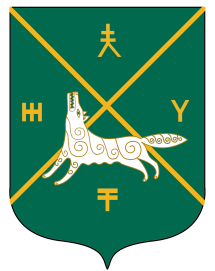                                                                          СОВЕТ СЕЛЬСКОГО  ПОСЕЛЕНИЯ КУШМАНАКОВСКИЙ  СЕЛЬСОВЕТ               МУНИЦИПАЛЬНОГО РАЙОНА        БУРАЕВСКИЙ  РАЙОН                  РЕСПУБЛИКИ БАШКОРТОСТАН